.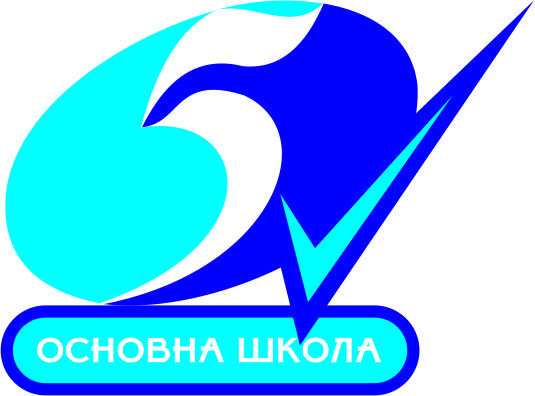 Основна школа „Сестре Илић“Милована Глишића 4514000 ВаљевоИнтернет страница наручиоца: www.ossestreilicvaljevo.edu.rsДел.бр. 377/20Датум: 18.6.2020.године.На осно.ву члана 60. став 1. тач.2 Закона о јавним набавкама  („Сл. гласник РС” бр. 124/2012, 14/2015 и 68/2015,  у даљем тексту: Закон) и  Одлуке о покретању поступка јавне набавке ЈН бр. 02/20120, дел.бр. 373/20 od 18.6.2020.godine, Основна школа „Сестре Илић  објављује: ПОЗИВ ЗА ПОДНОШЕЊЕ ПОНУДА У ПОСТУПКУ ЈАВНЕ НАБАВКЕ МАЛЕ ВРЕДНОСТИ                                               2. Врста поступка јавне набавкеПредметна јавна набавка се спроводи у поступку јавне набавке мале вредности у складу са Законом и подзаконским актима којима се уређују јавне набавке. 3.ПАРТИЈЕЈавна набавка није обликована по партијама: 4. Предмет јавне набавке: услуге превоза ученика Основне школе „Сестре Илић“ за школску 2019/2020.годинуОзнака из општег речника: 60100000- Услуге друмског превоза.5. КРИТЕРИЈУМ ЗА ДОДЕЛУ УГОВОРАКритеријум за доделу уговора је најнижа понуђена цена. Уколико два или више понуђача доставе понуду са истом ценом, изабраће се понуда понуђача који је први доставио понуду.6. НАЧИН ПРЕУЗИМАЊА КОНКУРСНЕ ДОКУМЕНТАЦИЈЕКокнкурсна документација се може преузети на Порталу Управе за јавне набавке www.portal.ujn.gov.rs и сајту школе www.ossestreilicvaljevo.edu.rs.7. НАЧИН ПОДНОШЕЊА ПОНУДЕ И РОК ЗА ПОДНОШЕЊЕ ПОНУДЕПонуда се подноси у складу са конкурсном документацијом и техничком спецификациом наручиоца који је саставни део конкурсне документације. Понуђач понуду подноси лично или непосредно путем поште у затвореној коверти. На предњу страну коверте понуђач лепи попуњен Помоћни образац (ПО1 из  конкурсне документације) који уписује податке о свом тачном називу, адреси, броју телефона, емаил адреси и имену и презимену овлашћеног лица за контакт.Рок за подношење понуда је 7.07.2020. године до 10,00 часова.Понуда се сматра благовременом уколико је примљена код Наручиоца до 7.07.2020. године до 10,00  часова на адресу: Основна школа “Сестре Илић",  Ваљево, Милована Глишића 45.8. МЕСТО, ВРЕМЕ И НАЧИН ОТВАРАЊА ПОНУДАЈавно отварање понуда биће одржано  7.07.2020.године у 10,30 часова, на адреси: Основна школа "Сестре Илић", Милована Глишића 45,  Ваљево.Благовремено приспеле понуде комисија ће отварати по редоследу приспећа.О поступку отварања понуда комисија наручиоца води записник који потписују председник и чланови комисије и присутни представници понуђача.Понуђачу који је поднео понуду, а није присуствовао поступку отварања понуда, копија записника се доставља у року од три дана од дана отварања понуда.9. УСЛОВИ ПОД КОЈИМА ПРЕДСТАВНИЦИ ПОНУЂАЧА МОГУ УЧЕСТВОВАТИ У ПОСТУПКУ ОТВАРАЊА ПОНУДАПре почетка поступка јавног отварања понуда, представници понуђача који ће присуствовати поступку отварања понуда, дужни су да комисији наручиоца предају писано пуномоћје, којим ће доказати овлашћење за учешће у поступку јавног отварања понуда.10. РОК ЗА ДОНОШЕЊЕ ОДЛУКЕ Рок за доношење Одлуке о додели уговора је осам дана од дана отварања понуда.Одлука ће бити објављена на Порталу јавних набавки.11. ЦИЉ ПОСТУПКАПоступак јавне набавке се спроводи ради закључења уговора о јавној набавци.12. КОНТАКТ ЛИЦЕЛице за контакт је: Јасмина ЗечевићТелефон: 014/221-392Е-mail адреса: ossestreilicva @gmail.rsНазив наручиоца:ОШ „Сестре Илић“, ВаљевоАдреса наручиоца :Ул.Милована Глишића 45,  14 000 ВаљевоЕ-mail адреса наручиоца:ossestreilicva @gmail.rsВрста наручиоца: ПросветаВрста поступка јавне набавке Јавна набавка мале вредностиВрста предмета: Услуга превоза ученика Основне школе „Сестре Илић“ за школску 2020/2021.годинуМатични број07096895Шифра делатности8520ПИБ100076805